Téma měsíce květen – třída včelkyJak se budí jaroMaminka má svátekVyrábíme mamince dárek, co maminka ráda dělá, povídáme si o povolání o rodině. Jak mohou děti pomoci v domácnosti.Naše zeměMít přehled a pojem o světě. Pracujeme s globusem a mapou. Hledáme Českou republiku na mapě.MaminceMaminko má, k Tvému svátkuNesu malou kytičku,Ale za to velkou láskumám pro Tebe v srdíčku.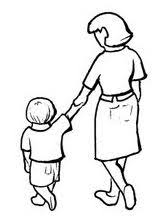 Za to, jak se o mě staráš,jsi ve světě nejdražšía proto Tě, maminko mámám ze všeho nejradši.